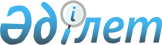 Қазақстан Республикасы Министрлер Кабинетiнiң 1995 жылғы 23 тамыздағы N 1170 қаулысына толықтырулар енгiзу туралы
					
			Күшін жойған
			
			
		
					Қазақстан Республикасы Үкiметiнiң қаулысы 1996 жылғы 19 наурыздағы N 328. Күші жойылды - Қазақстан Республикасы Үкіметінің 2023 жылғы 20 сәуірдегі № 316 қаулысымен
      Ескерту. Күші жойылды - ҚР Үкіметінің 20.04.2023 № 316 қаулысымен.
      Қазақстан Республикасының Үкiметi қаулы етедi:
      "Қазақстан Республикасының әуежайларында халықаралық авиатасымалдауларын уақытша схема бойынша ұйымдастыру туралы"
      Қазақстан Республикасы Министрлер Кабинетiнiң қаулысына (Қазақстан Республикасының ПҮАЖ-ы, 1995 ж., N 29, 352-бап) мынадай толықтырулар енгiзiлсiн:
      2, 4-тармақтар "Қарағанды" сөзiнен кейiн "Қостанай" деген сөзбен толықтырылсын.
      Қазақстан Республикасының
      Премьер-Министрi
					© 2012. Қазақстан Республикасы Әділет министрлігінің «Қазақстан Республикасының Заңнама және құқықтық ақпарат институты» ШЖҚ РМК
				